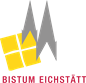 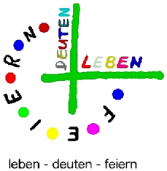 Diözese Eichstätt KdöRBereich PastoralAbt. 1: Seelsorge, Evangelisierung, Glaubenspädagogik Fachbereich Glaube und Liturgie Walburgiberg 285072 EichstättTel.  	(0 84 21) 50 - 668Fax		(0 84 21) 50 - 609E-mail: gemeindekatechese@bistum-eichstaett.de_____________________________________________________________________________________________________________________Name des Pfarramtes_____________________________________________________________________________________________________________________Name Kontaktperson_____________________________________________________________________________________________________________________Straße, Hausnummer_____________________________________________________________________________________________________________________PLZ, Ort_____________________________________________________________________________________________________________________Telefonnummer_____________________________________________________________________________________________________________________E-Mail Adresse_____________________________________________________________________________________________________________________Datum/Unterschrift    Ware kann abgeholt werden:    wann:  			_____________________________________________    wo: 			______________________________________________(Regulärer Abholungsort = Kloster St. Walburg, Walburgiberg 2 in Eichstätt)    Bitte schicken Sie uns die Ware zu:   (Versandkosten werden in Rechnung gestellt)Weitere Informationen finden Sie in der beiliegenden Materialliste.Dieser Bestellschein kann auch auf unserer Homepage heruntergeladen werden.www.bistum-eichstaett.de/gemeindekatechese/   Bestellliste für Materialien der Gemeindekatechese 2023 / 2024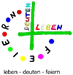 Gemeindliche ErstkommunionvorbereitungGemeindliche ErstkommunionvorbereitungAnzahlPreis  Bestellliste für Materialien der Gemeindekatechese 2023 / 2024„Jesus ist ganz bei mir“„Jesus ist ganz bei mir“Material vorrätigMaterial vorrätig  Bestellliste für Materialien der Gemeindekatechese 2023 / 2024GruppenleitermappeGruppenleitermappe5,00 €  Bestellliste für Materialien der Gemeindekatechese 2023 / 2024Materialblock mit Kopiervorlagen Materialblock mit Kopiervorlagen 5,00 €  Bestellliste für Materialien der Gemeindekatechese 2023 / 2024Verbrauchsmaterial pro Gruppe (bis 8 Kinder)Verbrauchsmaterial pro Gruppe (bis 8 Kinder)5,00 €  Bestellliste für Materialien der Gemeindekatechese 2023 / 2024Verbrauchsmaterial pro Kind Verbrauchsmaterial pro Kind 4,00 €  Bestellliste für Materialien der Gemeindekatechese 2023 / 2024„Jesus – mein kostbarer Schatz“„Jesus – mein kostbarer Schatz“Material vorrätigMaterial vorrätig  Bestellliste für Materialien der Gemeindekatechese 2023 / 2024GruppenleitermappeGruppenleitermappe8,00 €  Bestellliste für Materialien der Gemeindekatechese 2023 / 2024Leporello (Material pro Kind)Leporello (Material pro Kind)1,25 €  Bestellliste für Materialien der Gemeindekatechese 2023 / 2024Verbrauchsmaterial pro Gruppe (neu)Verbrauchsmaterial pro Gruppe (neu)3,00 €  Bestellliste für Materialien der Gemeindekatechese 2023 / 2024„Du bist mein Schatz“„Du bist mein Schatz“Bestellung direkt beimVerlag didactus Preise entnehmen Sie bitteunter www.didactus-kempten.deBestellung direkt beimVerlag didactus Preise entnehmen Sie bitteunter www.didactus-kempten.de  Bestellliste für Materialien der Gemeindekatechese 2023 / 2024Leitermappe Materialblock (für 7 Kinder)CD - Lieder zur ErstkommunionKinderbegleitheft + gefüllte SchatzkisteBestellung direkt beimVerlag didactus Preise entnehmen Sie bitteunter www.didactus-kempten.deBestellung direkt beimVerlag didactus Preise entnehmen Sie bitteunter www.didactus-kempten.de  Bestellliste für Materialien der Gemeindekatechese 2023 / 2024„Mit Jesus unterwegs“ Vorbereitung am Sonntag    Neuerscheinung seit Herbst 2022„Mit Jesus unterwegs“ Vorbereitung am Sonntag    Neuerscheinung seit Herbst 2022Bestellung über Buchhandlung oder OnlinehandelBestellung über Buchhandlung oder Onlinehandel  Bestellliste für Materialien der Gemeindekatechese 2023 / 2024KinderheftBegleitbuchBestellung über Buchhandlung oder OnlinehandelBestellung über Buchhandlung oder Onlinehandel  Bestellliste für Materialien der Gemeindekatechese 2023 / 2024„Das ist mein Leib für Euch“ Arbeitshilfe Erstkommunionkatechese, vorrätig in EI„Das ist mein Leib für Euch“ Arbeitshilfe Erstkommunionkatechese, vorrätig in EI14,95 €  Bestellliste für Materialien der Gemeindekatechese 2023 / 2024„Das Kommunionfest in der Familie“ – Flyer mit Tipps für Mütter und Väter„Das Kommunionfest in der Familie“ – Flyer mit Tipps für Mütter und Väterkostenlos  Bestellliste für Materialien der Gemeindekatechese 2023 / 2024  Bestellliste für Materialien der Gemeindekatechese 2023 / 2024Gemeindliche Vorbereitung auf die Heilig(end)e BeichteGemeindliche Vorbereitung auf die Heilig(end)e BeichteAnzahlPreis  Bestellliste für Materialien der Gemeindekatechese 2023 / 2024„Die Beichte, das Sakrament der Barmherzigkeit“„Die Beichte, das Sakrament der Barmherzigkeit“Material vorrätigMaterial vorrätig  Bestellliste für Materialien der Gemeindekatechese 2023 / 2024Das Beichtfest: Vorbereiten – erleben – feiern  (Erstbeichte)Das Beichtfest: Vorbereiten – erleben – feiern  (Erstbeichte)3,00 €  Bestellliste für Materialien der Gemeindekatechese 2023 / 2024„Angenommen“„Angenommen“Bestellung direkt beim Verlag didactus Preise entnehmen Sie bitteunter www.didactus-kempten.deBestellung direkt beim Verlag didactus Preise entnehmen Sie bitteunter www.didactus-kempten.de  Bestellliste für Materialien der Gemeindekatechese 2023 / 2024LeiterhandbuchMaterialheftKinderbegleitbuchElternbegleitbuchBestellung direkt beim Verlag didactus Preise entnehmen Sie bitteunter www.didactus-kempten.deBestellung direkt beim Verlag didactus Preise entnehmen Sie bitteunter www.didactus-kempten.de  Bestellliste für Materialien der Gemeindekatechese 2023 / 2024  Bestellliste für Materialien der Gemeindekatechese 2023 / 2024Gemeindliche Vorbereitung auf die FirmungGemeindliche Vorbereitung auf die FirmungAnzahlPreis  Bestellliste für Materialien der Gemeindekatechese 2023 / 2024Konzept: „beGeistert Christ sein“Konzept: „beGeistert Christ sein“Material vorrätigMaterial vorrätig  Bestellliste für Materialien der Gemeindekatechese 2023 / 2024GruppenleitermappeGruppenleitermappe4,00 €  Bestellliste für Materialien der Gemeindekatechese 2023 / 2024Materialblock mit KopiervorlagenMaterialblock mit Kopiervorlagen5,00 €  Bestellliste für Materialien der Gemeindekatechese 2023 / 2024Ego SpielEgo Spiel3,00 €  Bestellliste für Materialien der Gemeindekatechese 2023 / 2024Verbrauchsmaterial für GruppenleiterVerbrauchsmaterial für Gruppenleiter4,00 €  Bestellliste für Materialien der Gemeindekatechese 2023 / 2024Verbrauchsmaterial für Firmlinge mit Blankokalender Verbrauchsmaterial für Firmlinge mit Blankokalender 3,00 €  Bestellliste für Materialien der Gemeindekatechese 2023 / 2024„Firmpatentag“ - Gestaltungskonzepte für die Firmvorbereitung                     (Print / Digital auf der Homepage)„Firmpatentag“ - Gestaltungskonzepte für die Firmvorbereitung                     (Print / Digital auf der Homepage)3,00 €  Bestellliste für Materialien der Gemeindekatechese 2023 / 2024  Bestellliste für Materialien der Gemeindekatechese 2023 / 2024Katechumenat / TaufeKatechumenat / TaufeAnzahlPreis  Bestellliste für Materialien der Gemeindekatechese 2023 / 2024„Kindertaufe pastoral gestalten“ Teil 1 (Print / Digital auf der Homepage) „Kindertaufe pastoral gestalten“ Teil 1 (Print / Digital auf der Homepage) 3,00 €  Bestellliste für Materialien der Gemeindekatechese 2023 / 2024„Kindertaufe pastoral gestalten“ Teil 2 (Print / Digital auf der Homepage)„Kindertaufe pastoral gestalten“ Teil 2 (Print / Digital auf der Homepage)3,00 €  Bestellliste für Materialien der Gemeindekatechese 2023 / 2024 Handreichung: Erwachsenen-Katechumenat (Print / Digital s.o.) Handreichung: Erwachsenen-Katechumenat (Print / Digital s.o.)3,00 €  Bestellliste für Materialien der Gemeindekatechese 2023 / 2024Faltblatt "Du sollst es gut bei uns haben“Faltblatt "Du sollst es gut bei uns haben“kostenlos  Bestellliste für Materialien der Gemeindekatechese 2023 / 2024„Ich rufe dich bei Deinem Namen“ (Broschüre der Erzdiözese München-Freising)„Ich rufe dich bei Deinem Namen“ (Broschüre der Erzdiözese München-Freising)Bestellung über www.erzbistum-muc.universalmedien.de/shop/Bestellung über www.erzbistum-muc.universalmedien.de/shop/  Bestellliste für Materialien der Gemeindekatechese 2023 / 2024Heft: „Wenn Erwachsene Christ werden“ (dkv)Heft: „Wenn Erwachsene Christ werden“ (dkv)Bestellung über Buchhandlung oder Onlinehandel 19,95 €  Bestellliste für Materialien der Gemeindekatechese 2023 / 2024Heft: „Schatzkiste Taufkatechese“ (dkv)Heft: „Schatzkiste Taufkatechese“ (dkv)Bestellung über Buchhandlung oder Onlinehandel 18,95 €  Bestellliste für Materialien der Gemeindekatechese 2023 / 2024  Bestellliste für Materialien der Gemeindekatechese 2023 / 2024KinderbibeltagKinderbibeltagAnzahlPreis  Bestellliste für Materialien der Gemeindekatechese 2023 / 2024„… in ein Land, in dem Milch und Honig fließen…“ (dkv)  -  vorrätig in EI„… in ein Land, in dem Milch und Honig fließen…“ (dkv)  -  vorrätig in EI10,95 €  Bestellliste für Materialien der Gemeindekatechese 2023 / 2024„Sophia spielt Schöpfung“ Staunen, Danken, Loben: Gottes Schöpfung (dkv)„Sophia spielt Schöpfung“ Staunen, Danken, Loben: Gottes Schöpfung (dkv)Bestellung über Buchhandlung oder Onlinehandel   9,95 €  Bestellliste für Materialien der Gemeindekatechese 2023 / 2024„Voll der Geist!“- Praxisbuch zum Kinderbibeltag (Kath. Bibelwerk Stuttgart)„Voll der Geist!“- Praxisbuch zum Kinderbibeltag (Kath. Bibelwerk Stuttgart)Bestellung über Buchhandlung oder Onlinehandel 14,80 €  Bestellliste für Materialien der Gemeindekatechese 2023 / 2024„In der Bibel ist tierisch was los“ (Kath. Bibelwerk Stuttgart) ab Herbst 2023„In der Bibel ist tierisch was los“ (Kath. Bibelwerk Stuttgart) ab Herbst 2023Bestellung über Buchhandlung oder Onlinehandel nnb